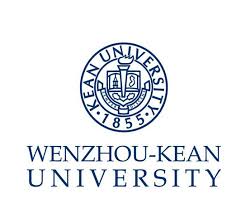 Job Description – Procurement CoordinatorDepartment: Logistics and Assets ManagementReport to: Associate Director Position SummaryResponsible for fully implementation of asset procurements - organizing and managing asset procurement activities, conducting asset procurement of commodities, services and engineering works in accordance with related regulations;Formulate asset procurement budgets and plans, conduct procurement on the basis of the budget plan from Finance Department, ensure the implementation rate;Supervise legality, compliance and timeliness of asset procurement procedures, deal with problems and complaints occurred during the procurement procedures;Perform other duties as assigned.QualificationMaster’s degree or intermediate titleFamiliar with national and provincial asset procurement related laws and regulations; have five or above professional work experienceBe honest in performing official duties, and adhere to principlesHave good organizing and communication skills, service awareness, and high executive abilitiesHave the ability to write and speak in both Chinese and English.Preferred Qualification Overseas education background or work experience background.岗位书 – 采购主管部门：后勤与资产管理部                       汇报：副主任岗位职责负责学校采购工作的具体落实，组织管理采购活动，按规定受理、承办全校需要采购的货物、服务、工程类项目；整理制定采购预算与计划，按照财务下达预算金额执行，确保执行率；监督各采购流程的合法、合规与时效性，处理采购过程中产生的疑问、投诉等；完成领导交办的其他工作。招聘条件研究生或中级职称 熟悉国家、省市采购相关政策法规，五年以上专业工作经验廉洁奉公，坚持原则良好的组织沟通能力、服务意识，执行力强有一定的中英文书面和表达能力优先条件（1）有海外留学或工作经验者优先